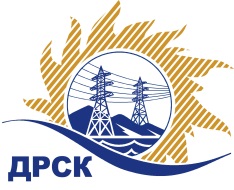 Акционерное Общество«Дальневосточная распределительная сетевая  компания»Протокол процедуры переторжкиСПОСОБ И ПРЕДМЕТ ЗАКУПКИ: запрос предложений в электронной форме на право  заключения договора на выполнение работ: Ремонт ограждений ТП СА "ЦЭС", филиал АЭС  (Лот № 729 раздел 1.1 ГКПЗ 2019).КОЛИЧЕСТВО ПОДАННЫХ ЗАЯВОК НА УЧАСТИЕ В ЗАКУПКЕ: 2 (две) заявки.НМЦ ЛОТА (в соответствии с Извещением о закупке): 9 239 000,00 руб. без НДС.ОТМЕТИЛИ:В соответствии с решением Закупочной комиссии (Протокол № 281/УР-Р от 05.04.2019 г.) к процедуре переторжки были допущены следующие участники:ООО "ДИНАСТИЯ" ИНН/КПП 2801128260/280101001  ООО "ЭК "Светотехника" ИНН/КПП 2801193968/280101001 Предмет переторжки: цена.Участие в процедуре переторжки приняли 0 (ноль) участников.Участие в процедуре переторжки не приняли 2 (два) участника, а именно:ООО "ДИНАСТИЯ" ИНН/КПП 2801128260/280101001  ООО "ЭК "Светотехника" ИНН/КПП 2801193968/280101001 Процедура переторжки осуществлялась с использованием средств электронной торговой площадки  https://rushydro.roseltorg.ru в присутствии секретаря Закупочной комиссии.Дата и время начала процедуры переторжки: 14 ч. 00 мин. (время благовещенское) 08.04.2019 г. Место проведения процедуры переторжки: https://rushydro.roseltorg.ruВ результате проведения переторжки условия заявок на участие в закупке не были изменены.Секретарь Закупочной комиссии 1 уровня  		                                        М.Г.ЕлисееваЧувашова О.В.(416-2) 397-242№ 281/УР-П08 апреля 2019 г.